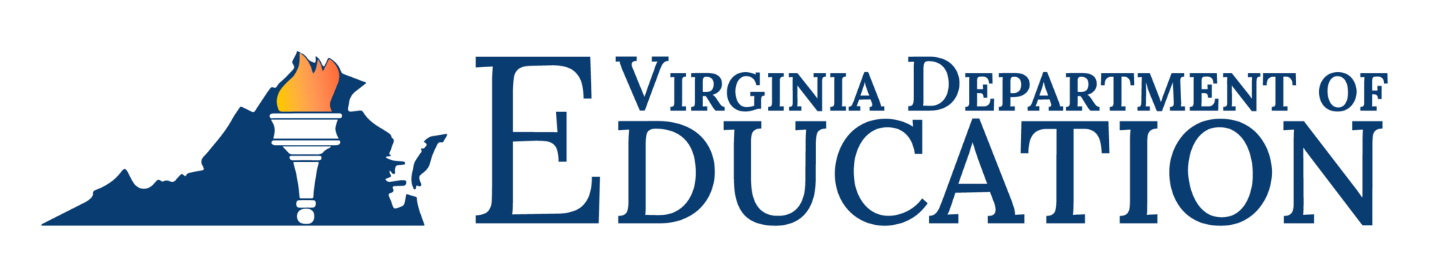 Master Schedule Collection / Instructional Personnel and Licensure ReportLayout for Tab-Delimited File 2023-2024Header Record(Must include all records exactly as indicated)SenderID=<3-digit Division Number of division submitting file (leading zero must be included, i.e. 001)>CreateDate=<current date in mm/dd/yyyy format>CreateTime=<current time in hh:mm:ss format>EMAIL=<sender’s e-mail address>~~DATATYPE=<MSC_FALL>Data Types to use:MSC_FALL for Fall submission MSC_EOY for the End-of-Year submission~“A” RecordFixed Length“B” RecordTab Delimited27 Columns“C” RecordTab Delimited21 Columns“D” RecordTab Delimited14 Columns“E” RecordTab Delimited4 Columns
“F” RecordTab Delimited14 Columns“G” RecordTab Delimited14 Columns“I” RecordTab Delimited5 Columns“J” RecordTab Delimited6 ColumnsE“K” RecordTab Delimited6 ColumnsField LengthField NameContentsFALLEOY1Record TypeConstant=AYY8Data Collection NameMSC_IPALYY1File Submission TypeUse:1 for Fall submission3 for End-of-Year submission.YY4Beginning School YearFour-digit year for beginning of the school yearYY3Division NumberLeading zero(s) must be included, i.e., 005YY10Section TypeUse: ACDEFIJK for ACDEFIJK Records submission  (EOY only)ABCDEFGIJK for ABCDEFGIJK Records submission (Fall only)YYField LengthField NameContentsFALLEOY1Record TypeConstant=BYBlank cell20Local Provider IDLocally defined identification number that must be unique within the divisionYBlank Cell9Teacher/Administrator License PrefixBlank or characters preceding the dash on the teacher’s licenseYBlank Cell11Teacher/Administrator License NumberBlank or numbers after the dash on the teacher’s licenseYBlank Cell9Social Security NumberBlank or Social Security Number of individualYBlank Cell20First NameFirst name of the individualYBlank Cell20Middle NameMiddle name of the individualYBlank Cell30Last NameLast name of the individualYBlank CellBlank CellRetiredFormerly Date of BirthBlank CellBlank Cell1Ethnic FlagY=Yes, Hispanic/LatinoN=No, not Hispanic/LatinoY2Race CodeSelect from the list of valid state assigned Race CodesY1GenderM=MaleF=FemaleN=Non-Binary
A=OtherY4Full Time Equivalent (FTE)Use x.xx reporting format; decimal is not impliedY1Title I Funded PositionN=NoY=YesY1High-Quality Professional DevelopmentN=NoY=YesYBlank CellRetiredFormerly Division Teaching ExperienceBlank CellBlank CellRetired Formerly Virginia Teaching ExperienceBlank CellBlank CellRetiredFormerly Years Teaching ExperienceBlank Cell1First Year Teacher FlagN=NoY=YesY2Division Teaching ExperienceWhole numberY2Total Years of Teaching ExperienceWhole numberY2Division Administrative ExperienceWhole numberY2Total Years of Administrative ExperienceWhole numberY2Division Pupil Personnel ExperienceWhole numberY2Total Years of Pupil Personnel ExperienceWhole numberYFiller FieldFiller FieldField LengthField NameContentsFALLEOY1Record TypeConstant=CYY30Section IDA locally defined number that identifies a class taughtYY3Serving DivisionSelect from the list of education agency numbers (leading zero must be included, i.e., 001)YY4Serving SchoolSelect from the list of Virginia school numbersYY5SCED Course CodeSelect from the list of NCES-assigned numbers YYBlank CellRetiredFormerly Course IdentifierBlank CellBlank Cell1SCED Course LevelA=Adaptive Course (Requires reporting a DCT)
B=Basic or remedial
C=College Preparatory (i.e. AP, IB, Dual Enrollment, Cambridge, etc.)G=General or regularE=Enriched or advanced (for elementary and middle school courses ONLY)H=Honors (for high school courses)X=No specified level of rigor
Blanks=AP/IB coursesYYBlank CellRetiredFormerly Available Credit or Grade SpanBlank CellBlank Cell3SCED SequenceBlank or “part m of n”YY5VA Extended DescriptionI=Level One CourseI-A=Level One Course – Condensed VersionII=Level Two CourseII-A=Level Two Course – Condensed VersionIII=Level Three CourseIV=Level Four CourseV=Level Five CourseVI=Level Six CourseGr6=GradeGr7=GradeGr8=Grade6=Six Weeks Course9=Nine Weeks (Quarter) Course12=Twelve Weeks Course18=Eighteen Weeks (Semester) Course18-A=Eighteen Weeks (Semester) Course (A)36=Thirty-Six Weeks (Year-Long) Course2YI=First Year of Two-Year Course2YII=Second Year of Two-Year CourseAC=App CreatorsAR=Automation and RoboticsCS=Computer Science for Innovators and MakersDM=Design and ModelingEE=Energy and EnvironmentES=Elementary School LevelFLES=Foreign Language Elementary School CourseFS=Flight and SpaceGA=Green ArchitectureMD=Medical DetectivesME=Magic of ElectronsMS=Foreign Language Middle School CourseNCTE=Non-CTE CoursePreIB=Pre-International Baccalaureate CourseST=Science and TechnologyS=State Provided CurriculumL=Locally Developed CurriculumENELE=English ElectiveIE=Level 1 CourseIIE=Level 2 Course IIIE-Level 3 CourseIVE=Level 4 CourseHL=High School LevelSL=Standard LevelELEM=Elementary LevelTW=Technical WritingYY8Associated SOL Test Code120=Algebra I (2009)220=Algebra I (2016)129=Plain English Algebra I120122=Algebra I/Algebra II120221=Algebra I/Geometry122=Algebra II (2009)222=Algebra II (2016)161=Biology
261=Biology (2018)161162=Biology/Chemistry162=Chemistry278=Civics and Economics160=Earth Science160161=Earth Science/Biology160162=Earth Science/Chemistry109=End Of Course English: Reading209=End Of Course English: Reading (2017)109112=End Of Course English: Reading and End Of Course English: Writing209112=End of Course English (2017: Reading and End of Course English: Writing112=End Of Course English: Writing221=Geometry (2016)
121=Geometry (2009)221122=Geometry/Algebra II3203=Grade 3 English: Reading
3313=Grade 3 Reading CAT (online)3223=Grade 3 Mathematics (paper)3333=Grade 3 Mathematics CAT (online)4204=Grade 4 English: Reading4314=Grade 4 English: Reading CAT (online)4224=Grade 4 Mathematics (paper)4334=Grade 4 Mathematics CAT (online)5205=Grade 5 Reading (2010)5315=Grade 5 Reading CAT (online)5225=Grade 5 Mathematics (paper)5264=Grade 5 Science5335=Grade 5 Mathematics CAT (online)5264=Grade 5 Science (online)6206=Grade 6 Reading (2010)6216=Grade 6 English: Reading CAT6316=Grade 6 English: Reading CAT (online)6226=Grade 6 Mathematics (paper)6236=Grade 6 Mathematics CAT
6336=Grade 6 Mathematics CAT (online)7207=Grade 7 Reading (2010)7217=Grade 7 English: Reading CAT7317=Grade 7 English: Reading CAT (online)7227=Grade 7 Mathematics (paper)7237=Grade 7 Mathematics CAT
7337=Grade 7 Mathematics CAT (online)8208=Grade 8 English: Reading82088111 Grade 8 English: Reading (2017) and Grade 8 English: Writing82188111=Grade 8 English: Reading (2017) and Grade 8 English: Writing83188111=Grade 8 English: Reading (2017) and Grade 8 English: Writing8111=Grade 8 English: Writing8218=Grade 8 English: Reading CAT8318=Grade 8 English: Reading CAT (online)8228=Grade 8 Mathematics (2016) paper8238=Grade 8 Mathematics (2009) CAT8338=Grade 8 Mathematics (2016) CAT (online)8265=Grade 8 Science (online)170=Virginia & US History270=Virginia & US History (2008)274=Virginia Studies179=World Geography172=World History & Geography 1500-Present171=World History & Geography to 1500Blank CellYBlank CellRetiredFormerly VA State Course CodeYY20Local Course CodeLocally definedYY50Local Course TitleLocally definedYY1Semester1=First Semester (including Quarter 1 and Quarter 2)2=Second Semester (including Quarter 3 and Quarter 4)3=Yearlong (includes Q1, Q2, Q3, and Q4)4=Summer school sessionYY5Minutes Per CourseEnter total number of minutes the course is taughtYY2MOP ID3=Apex Learning4=BYU Independent Study5=Chesterfield County Public Schools – CCPS Online8= Edmentum’s EdOptions Academy9=Edison Learning, Inc.10= Imagine Edgenuity11=Florida Virtual School13= Stride, Inc. K1214=VHS Learning (The Virtual High School)16=Accelerate Education19=Imagine OdysseyWare Academy 20=Proximity Learning, Inc.23=Pearson Connections Education24=Middleton Academy (formerly Milburn Online)28=Founders Education30=Stride Learning Solutions32=Nextide Academy34=R.I.S.E. Hybrid Academy35=My Virtual Academy36=Greenway Academy37=Hampton City FLEx38=The Coding School39=ACCEL Online East40=SchoolsPLP, LLC41=Edmentum’s EdOptions Academy/Apex LearningYY1Interdisciplinary FlagY=Yes, this is an interdisciplinary courseN=No, this is not an interdisciplinary courseYYBlank CellBlank CellFiller fieldYYBlank CellBlank CellFiller fieldYYBlank CellBlank CellFiller fieldYYField LengthField NameContentsFALLEOY1Record TypeConstant=DYY30Section IDA locally defined number that identifies a class taughtYY3Serving DivisionSelect from the list of education agency numbers (leading zero must be included, i.e. 001)YY4Serving SchoolSelect from the list of Virginia school numbersYY9Teacher/Administrator License PrefixBlank or characters preceding the dash on the teacher’s licenseYY11Teacher/Administrator License NumberBlank or numbers after the dash on the teacher’s licenseYY20Local Provider IDLocally defined identification number that must be unique within the divisionYY1Teacher Role Code1=Teacher of Record2=Other Teacher Whole Class Most of the Time3=Other Teacher Whole Class Some of the Time4=Other Teacher Few Students5=Long Term SubstituteYY4Defined Class TypeBlank or 0112=Gifted Education1105=Reading Specialist3100=Mathematics Specialist5705=English as a Second Language (Elementary)5710=English as a Second Language (Secondary)7770=Special Education – Adapted Curriculum7775=Special Education – General Curriculum7800=Early Childhood Special Education (Ages 3-5)7805=Autism7810=Multiple Disabilities7815=Other Health Impairment7822=Intellectual Disability7848=Hearing Impairment7850=Visual Impairment7855=Deaf/Blind7857=Emotional Disturbance & Intellectual Disability7860=Specific Learning Disability & Intellectual Disability7863=Emotional Disturbance7865=Specific Learning Disabilities7868=Specific Learning Disability & Emotional Disturbance7871=Learning Disability, Emotional Disturbance & Intellectual Disability7873=Orthopedic Impairment7874=Traumatic Brain Injury7875=Speech/Language Impairment7880=Severe Disabilities7882=Non-Categorical K-2 Developmental Delay Ages 5-87884=Developmental DelayYYBlank CellRetiredFormerly Highly Qualified CodeBlank CellBlank CellBlank CellRetiredFormerly Flexibility Criteria FlagBlank CellBlank CellBlank CellBlank CellFiller fieldYYBlank CellBlank CellFiller fieldYYBlank CellBlank CellFiller fieldYYField LengthField NameContentsFALLEOY1Record TypeConstant=EYY20Local Provider IDLocally defined identification number that must be unique within the divisionYY50Provider NameName of specific private school, contracting company or unlicensed individualYY1Provider Description1=Unlicensed individual from an Institution selected through a Comprehensive Services Act placement or a Private Special Education School3=Division contract provider (on-line or not)4=Unlicensed individual (teacher, pupil personnel service provider, administrator)5=post-secondary institution7=Other/UnknownYYField LengthField NameContentsFALLEOY1Record TypeConstant=FYY30Section IDA locally defined number that identifies a class taughtYY20Local Provider IDLocally defined identification number that must be unique within the divisionYY10State Testing IDState Testing Identifier as assigned to studentYY12Local Student IDLocally definedYY3Final GradeBlank orAny numeric value between 0 and 100A+, A, A-, B+, B, B-, C+, C, C-, D+, D, D-,  E=Meets or exceeds expectations*F = Failed, G=Good*GLP=Grade level promoted*GLR=Grade level retained*I=Improving, but not satisfactory*N=Does not meet expectations*NG=No grade awarded regardless of reasonNP=Not Passed (should not be used in place of F)O=Outstanding* P=PassedS=Satisfactory* U=Unsatisfactory* V=Very Good ProgressW=WithdrawalWF=Withdrawal FailingWP=Withdrawal Passing* Limited to sections in elementary schools where a final grade is not awardedBlank CellY1Remote Course IndicatorBlank or1=Virtual Only: School sponsored/coordinated2=Virtual Only: Student coordinated3=Blended Learning: A combination of remote and in-person learning (also referred to as hybrid)4=Remote Learning that is NOT virtualYY1Dual Enrollment FlagN=NoY=YesYY2Work-based Learning Code (All courses)1=Cooperative Education2=Registered Apprenticeship3=Internship4=Mentoring5=Job Shadowing6=Service Learning7=Clinical Experience8=Supervised Agriculture Experience9=Youth Registered Apprenticeship10=Externship11=School-based Enterprise12=Entrepreneurship13=Mentorship w/140 Contact HoursYY1Governor’s Academy CodeBlank orS=Governor’s STEM AcademyH=Governor’s Health AcademyYY3Responsible DivisionSelect from the list of education agency numbers (leading zero must be included, i.e. 001)YY1Credit Awarded FlagN=NoY=YesY1At Least 50% Course Section Enrollment FlagN=NoY=YesYBlank CellBlank CellFiller fieldYYField LengthField NameContentsFALLEOY1Record TypeConstant=GYBlank Cell20Local Provider IDLocally defined identification number that must be unique within the divisionYBlank Cell3Serving DivisionSelect from the list of education agency numbers (leading zero must be included, i.e. 001)YBlank Cell4Serving SchoolSelect from the list of Virginia school numbersYBlank Cell9Teacher/Administrator License PrefixBlank or characters preceding the dash on the teacher’s licenseYBlank Cell11Teacher/Administrator License NumberBlank or numbers after the dash on the teacher’s licenseYBlank Cell2Teacher Role Code7=Pupil Personnel Service Provider8=Administrator10=Other Staff Not Connected to a SectionYBlank Cell4VA Assignment Code0025=Library Media Specialist – Elementary0097=Principal – Middle School0098=Assistant Principal – Middle School0099=Principal – Elementary0100=Assistant Principal – Elementary0101=Principal – Secondary0102=Assistant Principal – Secondary0103=Elementary Guidance0104=Secondary Guidance0105=Coordinator of Guidance0106=Middle School Guidance0108=Planning0109=Coordination0112=Gifted Education0120=Non-teaching Assignment0131=Library Media Specialist – Secondary0134=Audio-Visual Specialist (Non-librarian)0152=Materials Specialist (Non-librarian)0154=Athletic Director1105=Reading Specialist1199=Activity Sponsor2905=Mathematics Specialist for Elementary Education3100=Mathematics Specialist for Elementary and Middle Education5705=English as a Second Language (Elementary)5710=English as a Second Language (Secondary)7801=Department Chairperson – Special Education7885=Cooperative Office Education Coordination7900=School Psychologist7902=School Social Worker7910=Education Consultant ClinicsYBlank CellBlank CellRetiredFormerly Division Administrative ExperienceYBlank CellBlank CellRetiredFormerly Virginia Administrative ExperienceYBlank CellBlank CellRetiredFormerly Years Administrative ExperienceYBlank CellB1nk CellFirst Year Administrator FlagN=NoY=YesYBlank CellBlank CellBlank CellFiller fieldYBlank CellBlank CellBlank CellFiller fieldYBlank CellField LengthField NameContentsFALLEOY1Record TypeConstant=IBlank CellBlank Cell3Serving DivisionSelect from the list of education agency numbers (leading zero must be included, i.e., 001)YY4Serving SchoolSelect from the list of Virginia school numbersYY30Section IDA locally defined number that identifies a class taught; Section ID should be the highest level taught during the section.  If no sequence, use the section with the most students.YY30Connected Section IDA locally defined number that identifies a class taught; Connected Section should be the lowest level taught during that section.  If no sequence, use the section with the least students.YYField LengthField NameContentsFALLEOY1Record TypeConstant=JBlank CellBlank Cell3Serving DivisionSelect from the list of education agency numbers (leading zero must be included, i.e., 001)YY4Serving SchoolSelect from the list of Virginia school numbersYY20Local Provider IDLocally defined identification number that must be unique within the divisionYY2Number of Students in Co-op ProgramNumber of Co-op students overseen by the Local Provider during the school yearYY2Minutes in Co-op PeriodAverage length in Minutes of the Teacher’s Co-op PeriodsYYField LengthField NameContentsFALLEOY1Record TypeConstant=KBlank CellBlank Cell3Serving DivisionSelect from the list of education agency numbers (leading zero must be included, i.e., 001)YY4Serving SchoolSelect from the list of Virginia school numbersYY30Section IDA locally defined number that identifies a class taught; Section ID should be in the C RecordYY30Connected Section IDA locally defined number that identifies a class taught; Connected Section should be in the C Record. Should not be the same as the Primary Section IDYY50 Interdisciplinary Course TitleThe course title where two different SCED codes are combined to create one course.YYTrailer RecordRecordCount=<number of A, B, C, D, E, F, G, I, J, and K records included in this file (A record plus all B, C, D, E, F, G, I, J, and K records)>